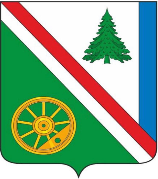 15.02.2023г. № 103РОССИЙСКАЯ ФЕДЕРАЦИЯИРКУТСКАЯ ОБЛАСТЬБРАТСКИЙ РАЙОНВИХОРЕВСКОЕ МУНИЦИПАЛЬНОЕ ОБРАЗОВАНИЕАДМИНИСТРАЦИЯПОСТАНОВЛЕНИЕОБ УТВЕРЖДЕНИИ ПОРЯДКА ОБЩЕСТВЕННОГО ОБСУЖДЕНИЯ МУНИЦИПАЛЬНОЙ ПРОГРАММЫ «ФОРМИРОВАНИЕ КОМФОРТНОЙ ГОРОДСКОЙ СРЕДЫ НА ТЕРРИТОРИИ ВИХОРЕВСКОГО ГОРОДСКОГО ПОСЕЛЕНИЯ НА 2018-2025 ГОДЫ»В соответствии с федеральным законом от 06.10.2003г. №131-ФЗ «Об общих принципах организации местного самоуправления в Российской Федерации», во исполнение постановления Правительства Российской Федерации от 10.02.2017г. № 169 «Об утверждении Правил предоставления и распределения субсидий из федерального бюджета бюджетам субъектов Российской Федерации на поддержку государственных программ субъектов Российской Федерации и муниципальных программ формирования современной городской среды», в целях реализации приоритетного проекта «Формирование комфортной городской среды» на территории Вихоревского городского поселения, администрация Вихоревского городского поселенияПОСТАНОВЛЯЕТ:1. Утвердить прилагаемый Порядок общественного обсуждения муниципальной программы «Формирование комфортной городской среды на территории Вихоревского городского поселения на 2018-2025 годы».2. Постановление администрации Вихоревского городского поселения от 25.09.2017г. №217 «Об утверждении порядка общественного обсуждения приоритетного проекта программы «Формирование комфортной городского среды на территории Вихоревского городского поселения на 2018-2022 годы»» считать утратившим силу.3. Настоящее постановление подлежит официальному опубликованию и размещению на официальном сайте администрации Вихоревского городского поселения. 4.Контроль за исполнением настоящего распоряжения оставляю за собой.Глава Вихоревского
муниципального образования                                                                      Н.Ю. ДружининПриложение №1 к постановлению администрации Вихоревского городского поселенияПОРЯДОК  общественного обсуждения муниципальной программы «Формирование комфортной городской среды на территории Вихоревского городского поселения на 2018-2025 годы»1. Порядок общественного обсуждения проекта муниципальной программы «Формирование комфортной городской среды на территории Вихоревского городского поселения на 2018-2025 годы» (далее — Порядок) устанавливает порядок и сроки проведения общественного обсуждения проекта муниципальной программы «Формирование комфортной городской среды на территории Вихоревского городского поселения на 2018-2025 годы» (далее - проект программы).2. Общественное обсуждение проекта программы проводится публично и открыто в целях общественного контроля и обеспечения открытости и доступности информации о проекте программы, свободного выражения мнения участниками общественного обсуждения и внесения ими своих предложений и замечаний к проекту программы.Участниками общественного обсуждения проекта программы являются граждане, проживающие на территории Вихоревского городского поселения, представители общественных объединений и иных организаций, интересы которых затрагиваются проектом программы (далее — заинтересованные лица).3. Организацию и проведение общественного обсуждения проекта программы обеспечивает администрация Вихоревского городского поселения (далее — администрация).4. В целях проведения общественного обсуждения администрация размещает на официальном сайте администрации Вихоревского городского поселения проект программы и извещение о проведении общественного обсуждения проекта программы с указанием:1) срока проведения общественного обсуждения проекта программы;2) срока приема предложений и замечаний к проекту программы;3) почтового и электронного адреса для направления предложений и замечаний к проекту программы;4) контактных телефонов для получения информации по вопросам направления предложений и замечаний к проекту программы;5) срока размещения информации о результатах общественного обсуждения.5. Общественное обсуждение проекта программы проводится в течение 30 календарных дней со дня размещения на официальном сайте администрации Вихоревского городского поселения проекта программы и извещения о проведении общественного обсуждения проекта программы.6. Предложения и замечания к проекту программы носят рекомендательный характер.7. Предложения и замечания к проекту программы оформляются заинтересованными лицами по форме согласно приложению № 1 к настоящему Порядку.Предложения и замечания к проекту программы от группы граждан оформляются с указанием данных каждого гражданина, группы граждан, проставлением личной подписи каждого гражданина, группы граждан и дачи согласия на обработку персональных данных по форме согласно приложению № 2 к настоящему Порядку каждым гражданином, группы граждан.8. В целях обеспечения реализации проекта программы создается общественная комиссия по организации общественного обсуждения, проведения оценки предложений заинтересованных лиц, а также по осуществлению контроля за реализацией программы «Формирование современной городской среды на территории Вихоревского городского поселения на 2018-2025 годы» (далее — общественная комиссия), состав и порядок работы которой утверждаются постановлением администрации Вихоревского городского поселения.Общественная комиссия формируется из представителей органов местного самоуправления, политических партий и движений, общественных организаций, иных лиц.9. Предложения и замечания к проекту программы, поступающие в администрацию, регистрируются в день поступления. При этом предложения и замечания к проекту программы, поступающие в виде электронного документа, выводятся на бумажном носителе и регистрируются в порядке, установленном настоящим пунктом.В случае, если предложения и замечания к проекту программы поступили в нерабочее время, они регистрируются в ближайший рабочий день. В случае, если предложения и замечания к проекту программы поступили в выходной (праздничный) день, они регистрируются в первый рабочий день после выходного (праздничного) дня. 10. По мере поступления предложений и замечаний к проекту программы, но не позднее 3 (трех) рабочих дней по окончании срока проведения общественного обсуждения проекта программы, предложения и замечания направляются секретарю общественной комиссии для вынесения их на рассмотрение общественной комиссии.11. Заседания общественной комиссии назначаются председателем общественной комиссии, а в его отсутствие - заместителем председателя общественной комиссии, в течение трех рабочих дней со дня поступления всех предложений и замечаний к проекту программы.12. Предложения и замечания к проекту программы, поступившие по окончании срока проведения общественного обсуждения проекта программы, установленного в пункте 5 настоящего Порядка, к рассмотрению общественной комиссией не принимаются. При этом учитывается срок фактического поступления предложений и замечаний к проекту программы. Если предложение и замечание к проекту программы, поступило в последний день приема предложений и замечаний в нерабочее время, заинтересованное лицо не теряет право на его рассмотрение.13. Общественная комиссия рассматривает предложения и замечания к проекту программы, проводит комиссионную оценку предложений и замечаний к проекту программы.14. По итогам рассмотрения каждого из поступивших предложений и замечаний общественная комиссия принимает решение о рекомендации его к принятию либо отклонению.Решения общественной комиссии отражаются в протоколе заседания общественной комиссии.Протокол заседания общественной комиссии является итоговым документом по результатам проведения общественного обсуждения проекта программы.15. Секретарь общественной комиссии в течение трех рабочих дней со дня утверждения протокола заседания общественной комиссии размещает протокол заседания общественной комиссии на официальном сайте администрации Вихоревского городского поселения.16. Администрация в течение трех рабочих дней со дня опубликования протокола заседания общественной комиссии принимает решение о необходимости (отсутствии необходимости) доработки проекта программы.17. Непоступление предложений и замечаний заинтересованных лиц в срок, указанный в пункте 5 настоящего Порядка, не является препятствием для дальнейшего согласования и последующего утверждения проекта программы.Приложение № 1к Порядку общественного обсуждения муниципальной программы  «Формирование комфортной городской среды на территории Вихоревского городского поселения на 2018-2025 годы»ПРЕДЛОЖЕНИЯ И ЗАМЕЧАНИЯк проекту муниципальной программы «Формирование комфортной городскойсреды на территории Вихоревского городскогопоселения на 2018-2025 годы»Ф.И.О. гражданина (представителя гражданина):____________________________Наименование заинтересованного лица (для организации):____________________ 	Адрес места жительства гражданина:______________________________________Местонахождение (для организации):_____________________________________ИНН, ОГРН, КПП (для организации):_______________________________________Номер контактного телефона (факса):_____________________________________Подпись_____________________                                             «___»________20___г.МППриложение № 2к Порядку общественного обсуждения муниципальной программы  «Формирование комфортной городской среды на территории Вихоревского городского поселения на 2018-2025 годы»СОГЛАСИЕна обработку персональных данныхЯ,___________________________________________________________________, даю согласие на обработку моих персональных данных в целях рассмотрения моих предложений и замечаний к проекту муниципальной программы «Формирование комфортной городской среды на территории Вихоревского городского поселения на 2018-2025 годы» в соответствии с действующим законодательством.Персональные данные, в отношении которых дается настоящее согласие, включают данные, предоставленные мной в предложениях и замечаниях.Действия с персональными данными включают в себя: обработку (сбор, систематизацию, накопление, хранение, уточнение, обновление, изменение), использование, распространение, обеспечение, блокирование, уничтожение. Обработка персональных данных: автоматизация с использованием средств вычислительной техники, без использования средств автоматизации.Согласие действует с момента подачи моих предложений и замечаний в проект муниципальной программы «Формирование комфортной городской среды на территории Вихоревского городского поселения на 2018-2025 годы».Подпись_____________________                                             «___»________20___г.от15.02.2023г.№103№п/пРаздел, подраздел, пункт проекта программыСодержание предложения (замечания)Обоснование1234